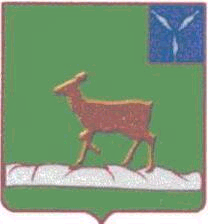 АДМИНИСТРАЦИЯИВАНТЕЕВСКОГО МУНИЦИПАЛЬНОГО РАЙОНА   САРАТОВСКОЙ ОБЛАСТИПОСТАНОВЛЕНИЕОт 09.11. 2022 № 502с. ИвантеевкаО внесении изменений в постановление От 22.02.2022 №76 «Об утверждении Положения опорядке использованиясредств изрезервного фонда администрации Ивантеевскогомуниципального района»В соответствии с Федеральным законом от 26.02.1997 № 31-ФЗ «О мобилизационной подготовке и мобилизации в Российской Федерации», Указом Президента Российской Федерации от 21.09.2022 № 647 «Об объявлении частичной мобилизации в Российской Федерации», руководствуясь Уставом Ивантеевского муниципального района, администрация Ивантеевского муниципального района ПОСТАНОВЛЯЕТ:	1. Внести в приложение к постановлению администрации от 22.02.2022 №76 «Об утверждении Положения о порядке использования средств резервного фонда администрации Ивантеевского муниципального района» (с учетом изм. от 28.09.2022 №412, 10.10.2022 №439, 24.10.2022 №482) следующие изменения:1.1.Дополнить Положение о порядке использования средств резервного фонда администрации Ивантеевского муниципального района пунктами 4.11 и 4.12. следующего содержания:«4.11 на оплату,взимаемую за присмотр и уход за ребенком в муниципальных образовательных организациях, Ивантеевского района Саратовской области, реализующих программы дошкольного образованиясемьям военнослужащих лиц, призванных на военную службу по мобилизации в соответствии с Указом Президента Российской Федерации от 21.09.2022 № 647 «Об объявлении частичной мобилизации в Российской Федерации»;«4.12 на оплату питания обучающихся 5-11 классов в муниципальных образовательных организациях, Ивантеевского района Саратовской области, реализующих программы основного общего и среднего образования в дни обучения в течение  учебного года семьям военнослужащих лиц, призванных на военную службу по мобилизации в соответствии с Указом Президента Российской Федерации от 21.09.2022 № 647 «Об объявлении частичной мобилизации в Российской Федерации»2. Настоящее постановление вступает в силу со дня подписания.3. Контроль за выполнением настоящего постановления оставляю за собой.Приложение к постановлению администрации от 09.11.2022 №502ПОЛОЖЕНИЕо порядке использования средств резервного фондаадминистрации Ивантеевского муниципального района       1.Настоящее	Положение разработано в соответствии со статьей 81 Бюджетного кодекса Российской Федерации и устанавливает порядок выделения и использования средств резервного фонда администрации Ивантеевского муниципального района Саратовкой области.     2.Средства	резервного фонда администрации Ивантеевского муниципального района (далее по тексту резервный фонд) направляются на финансовое обеспечение непредвиденных расходов, в том числе на проведение аварийно-восстановительных работ и иных мероприятий, связанных с ликвидацией последствий стихийных бедствий и других чрезвычайных ситуаций. Непредвиденные расходы - это расходы, которые нельзя было предусмотреть заранее в силу обстоятельств объективного характера и которые не могли быть учтены при формировании расходов бюджета Ивантеевского муниципального района на соответствующий финансовый год.    3. Резервный	фонд формируется за счет направления в него части доходов местного бюджета, в том числе полученных дополнительно в ходе его исполнения. Объем резервного фонда администрации Ивантеевского муниципального района определяется решением Собрания Ивантеевского муниципального района о бюджете Ивантеевского муниципального района на соответствующий финансовый год.     4.Бюджетные	средства резервного фонда направляются:     4.1.Напроведение мероприятий по предупреждению чрезвычайных ситуаций;    4.2.Напроведение ремонтных и неотложных аварийно-восстановительных работ по ликвидации последствий стихийных бедствий и других чрезвычайных ситуаций;   4.3.Напроведение экстренных противопаводковых мероприятий;   4.4.Наоказание единовременной материальной помощи гражданам, пострадавшим в результате чрезвычайных ситуаций;   4.5.Наподготовку, развертывание и содержание временных пунктов размещения пострадавших граждан и их питание в течение необходимого срока, но не более одного месяца;  4.6.Навосполнение израсходованного резерва продовольствия, вещевого имущества, товаров первой необходимости, технических средств доставки пищи;  4.7.Наиные непредвиденные расходы. 4.8. на приобретение материальных ценностей и услуг, связанных с проведением мероприятий по частичной мобилизации в Российской Федерации.4.9. оказание  материальной помощи семьям военнослужащих, призванных на военную службу по мобилизации в соответствии с Указом Президента Российской Федерации от 21 сентября 2022 г. №647 « Об объявлении частичной мобилизации в Российской Федерации».4.10. оплата ритуальных услуг в случае смерти (гибели) военнослужащих лиц, принимавших участие в  специальной военной операции на территории Украины»4.11 на оплату, взимаемую за присмотр и уход за ребенком в муниципальных образовательных организациях, Ивантеевского района Саратовской области, реализующих программы дошкольного образования семьям военнослужащих лиц, призванных на военную службу по мобилизации в соответствии с Указом Президента Российской Федерации от 21.09.2022 № 647 «Об объявлении частичной мобилизации в Российской Федерации»;«4.12 на оплату питания обучающихся 5-11 классов в муниципальных образовательных организациях, Ивантеевского района Саратовской области, реализующих программы основного общего и среднего образования в дни обучения в течение  учебного года семьям военнослужащих лиц, призванных на военную службу по мобилизации в соответствии с Указом Президента Российской Федерации от 21.09.2022 № 647 «Об объявлении частичной мобилизации в Российской Федерации».  5.Использование	средств резервного фонда осуществляется на основании распоряжений администрации Ивантеевского муниципального района.5.1.Основанием для подготовки проекта распоряжения администрации Ивантеевского муниципального района о выделении средств (подпункты 4.1-4.6) является решение комиссии по предупреждению и ликвидации чрезвычайных ситуаций и обеспечению пожарной безопасности при администрации Ивантеевского муниципального района, принятое на основании документов, подтверждающих факт возникновения чрезвычайной ситуации или стихийного бедствия либо факт угрозы возникновения чрезвычайной ситуации с приложением документов, обосновывающих размер финансовой помощи.   5.2.Основанием для подготовки проекта распоряжения администрации Ивантеевского муниципального района о выделении средств на иные непредвиденные расходы (подпункт 4.7-4.9) является решение межведомственной комиссии по оказанию неотложной адресной социальной поддержки о выделении средств из резервного фонда.   6.Проекты	распоряжений администрации Ивантеевского муниципального района о выделении средств из резервного фонда администрации Ивантеевского муниципального района с указанием размера выделяемых средств и направления их расходования готовят должностные лица администрации Ивантеевского муниципального района в соответствии с их полномочиями и возложенными должностными обязанностями.   7.Бюджетные	средства резервного фонда используются строго по целевому назначению, определенному распоряжением о выделении средств.   8.Перечисление	средств резервного фонда производится как правило в безналичной форме, а в случае необходимости наличными денежными средствами.   9.Главные распорядители бюджетных  средств местного бюджета, которым выделяются бюджетные ассигнования резервного фонда администрации Ивантеевского муниципального района, ежегодно не позднее 15 января года, следующего за отчетным,  представляют в финансовое управление администрации Ивантеевского муниципального района по утвержденной им форме отчет о целевом использовании средств резервного фонда.   10.Финансовоеуправление администрации Ивантеевского муниципального района ежегодно с отчетом об исполнении бюджета муниципального района предоставляет врайонное Собрание Ивантеевского муниципального района отчет об использовании ассигнований резервного фонда администрации Ивантеевского муниципального района по утвержденной форме.Верно: управляющая делами администрации Ивантеевскогомуниципального района          		                                  А.М.Грачева               Глава Ивантеевского               муниципального района                                В.В.Басов